Математика12.11.20203Привалова Е.В Тема: Повторение.- Начнем урок с устного счета. Выполняем задание по цепочке- учебник стр. 52 № 4, 5 - стр. 55 № 23- Прочитайте текст задачи- Чем отличаются задачи?- Реши задачи.- № 10 на стр 53.( делаем  с комментарием 1 столбик)- Самостоятельная работа.- стр. 53 № 11Домашнее задание: стр. 53 № 9Окружающий мир12.11.20203Привалова Е.ВТема: Солнце, растения и мы с вами- Ребята, а как дышат и питаются растения?- Давайте узнаем это из рассказа ученого. Откройте учебник стр.74\ 77-78. Читаем  рассказ “Тайна растений”.
- Как дышим мы с вами? А как дышат растения? Посмотрите на 1 схему стр.75\78 - Перейдите по ссылке, посмотрите урок.https://www.youtube.com/watch?v=Xz1ip38UxFs- Работа в рабочей тетради:Стр. 42-44 № 1,2,34Работа на  учу,руРусский язык12.11.20203Привалова Е.В Тема : Значения приставок- Мы сегодня снова будем наблюдать, делать выводы и рассуждать,а чтобы урок прошел каждому впрок, активно в работу включайся дружок.- Назовите изученные части слова. (Корень, окончание, приставка).. - Прочитайте слова. Подчеркните орфограммы.-Выделите корень. Проверьте безударный гласный.Л..тит, х…трит, кр..чит, б…жит.- Англичане утверждают, что приставки, не столь уж необходимы, без них вполне можно обойтись, ведь главное значение несёт в себе корень слова.- Мы проведем исследование нужны ли приставки и какую работу выполняют.- Какая тема урока? (значение приставок).- Прочитаем шуточное стихотворение.Бим как - то раз в саду сидел,Вдруг, Бом весёлый прилетел.Бом низко-низко пролетел,А Бим поймать его хотел.Бим крался, Бим дышать не смел,А Бом на крышу залетел.Бим лез по лестнице, пыхтел,Но со ступенек полетел.Бим от обиды заревел,И тут же Бом к нему слетел.Так подружились Бим и БомВ саду сидят они вдвоём.- Прочитайте какие действия выполнял Бом.- Какое  действие обозначают эти слова? (действие полета)- Какой здесь корень?- Какая часть слова уточняет значение действия? (Приставка) Назовите приставки.- Запишите слова в тетрадь, выделите корень и приставку.Прилетел, пролетел, залетел, слетел.- Проверяем работу. Поднимите руку, кто сделал без ошибок?- Молодцы.- Кто понял, для чего нужны приставки в словах? (Они уточняют значение действия).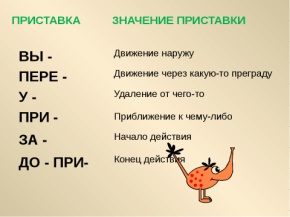 Физкультминутка!!!С ПРИ - приставкою присесть,С ПО - приставкою подняться,С ПОД - подпрыгнуть, подмигнуть,С ПО - приставкой посмеяться,С ВЫ - вытягиваем руки,С О - опустим их опять.Вот и все настало времяС ЗА - зарядку завершать.5. Работа по учебнику. Упр. 160 с. 876. Формулировка выводов.- Какой вывод можем сделать из проделанной работы? (Каждая приставка имеет своё значение и уточняет значение слова. Если меняется приставка – меняется значение слова)- Ребята, мы сегодня проделали большую работу.- Выполнили цель урока?- Какой вывод мы сделаем?Вывод: В русском языке приставки нужны, они очень влияют на значение слова. Если в однокоренном слове изменить приставку – изменится значение слова.- Это далеко не все приставки в русском языке. На следующих уроках мы продолжим начатую работу и узнаем о значении других приставок.Домашнее задание: стр. 91 упр. 162 , работа в ЯНДЕКС УЧЕБНИКЕФизкультура 3Станиловская Е.В. Удар по катящемуся мячу   Здравствуйте. Продолжаем тему футбола Просмотрим видео удар по катящемуся мячу. https://youtu.be/FPIyOqK9cX4  Разминка https://youtu.be/Y-h7WvX65bE Просмотрим еще один мультик https://youtu.be/f5lEWeTR8Ic Сравните и поделитесь своими впечатлениями о вчерашнем и сегодняшнем мультфильме, что понравилось, а что нет.Писать в личкуПоиграем в музыкальную игру https://youtu.be/EsUeGZZDLfcСпасибо за урок  